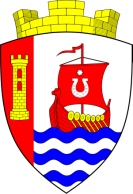 МУНИЦИПАЛЬНОЕ ОБРАЗОВАНИЕ«СВЕРДЛОВСКОЕ ГОРОДСКОЕ ПОСЕЛЕНИЕ»ВСЕВОЛОЖСКОГО МУНИЦИПАЛЬНОГО РАЙОНАЛЕНИНГРАДСКОЙ ОБЛАСТИАДМИНИСТРАЦИЯПОСТАНОВЛЕНИЕ«26» ноября 2020 года                                                                          № 504/01-07                          г.п.им. СвердловаОб утверждении Порядка составления и ведения кассового плана исполнения бюджета муниципального образования «Свердловское городское поселение» Всеволожского муниципального района Ленинградской областиВ соответствии со статями 215.1, 217.1. Бюджетного кодекса Российской Федерации, Положением о бюджетном процессе в муниципальном образовании «Свердловское городское поселение» Всеволожского муниципального района Ленинградской области», утвержденным решением совета депутатов муниципального образования «Свердловское городское поселение» от 29.08.2017 № 36, в целях исполнения бюджета муниципального образования, администрация муниципального образования «Свердловское   городское   поселение»  Всеволожского муниципального района Ленинградской области постановляет:Утвердить Порядок составления и ведения кассового плана исполнения бюджета муниципального образования «Свердловское городского поселение» Всеволожского муниципального района Ленинградской области, согласно приложению № 1.2.  Настоящее постановление подлежит официальному опубликованию в газете «Всеволожские вести» приложение «Невские берега» и размещению на официальном сайте администрации муниципального образования «Свердловское городское поселение» Всеволожского муниципального района Ленинградской области в сети Интернет.3.  Настоящее постановление вступает в законную силу с 01.01.2021 года.4.  Контроль за исполнением настоящего постановления оставляю за собой.Временно исполняющий полномочияглавы администрации		                                                      А.П. ШорниковПриложение № 1к постановлению администрацииМО «Свердловское городское поселение»от 26.11.2020 № 504/01-07Порядок
составления и ведения кассового плана исполнения бюджета
муниципального образования «Свердловское городское поселение» Всеволожского муниципального района Ленинградской области1. Общие положенияНастоящий Порядок составления и ведения кассового плана исполнения бюджета муниципального образования «Свердловское городское поселение» Всеволожского муниципального района Ленинградской области (далее – Порядок) разработан в соответствии со статьями 215.1 и 217.1 Бюджетного кодекса Российской Федерации и определяет правила составления и ведения кассового плана исполнения бюджета муниципального образования «Свердловское городское поселение» Всеволожского муниципального района Ленинградской области (далее – МО «Свердловское городское поселение»). Под кассовым планом МО «Свердловское городское поселение» понимается прогноз кассовых поступлений в бюджет МО «Свердловское городское поселение» и кассовых выплат из бюджета МО «Свердловское городское поселение» в текущем финансовом году, а также в соответствующих периодах текущего финансового года.В кассовом плане устанавливается предельный объем денежных средств, используемых на осуществление операций по управлению остатками средств на едином счете бюджета МО «Свердловское городское поселение») (далее – местный бюджет).1.4. Кассовый план составляется финансово-экономическим отделом администрации муниципального образования «Свердловское городское поселение» Всеволожского муниципального района Ленинградской области в следующие сроки:- после принятия решением совета депутатов бюджета на очередной финансовый год, но не позднее 31 декабря текущего финансового года; - не позднее пяти рабочих дней со дня вступления в силу очередного решения совета депутатов о внесении изменений в решение о бюджете на текущий финансовый год.Показатели кассового планаКассовый план составляется на текущий финансовый год с поквартальной разбивкой сумм кассовых поступлений в местный бюджет и кассовых выплат из местного бюджета.В составе кассового плана показываются:по расходам: планируемые кассовые выплаты по перечню главных распорядителей средств местного бюджета, утвержденных решением о местном бюджете на текущий финансовый год, сгруппированные по кодам классификации расходов местного бюджета (детализация показателей по кодам КОСГУ и кодам дополнительной классификации расходов должна соответствовать детализации показателей сводной бюджетной росписи местного бюджета);по доходам: планируемые кассовые поступления по перечню доходных источников, установленных решением о местном бюджете на текущий финансовый год, сгруппированные в разрезе соответствующих главных администраторов доходов местного бюджета, закрепленных за ними видов и подвидов доходов бюджета, кодов КОСГУ, относящихся к доходам бюджетов (допускается детализация показателей по неполному коду классификации доходов);по источникам финансирования дефицита бюджета: планируемые кассовые поступления и кассовые выбытия в разрезе главных администраторов, групп, подгрупп, статей и видов источников финансирования дефицита местного бюджета, кодов КОСГУ, относящихся к источникам финансирования дефицитов бюджетов (допускается детализация показателей по неполному коду классификации источников).Составление кассового планаКассовый план составляется по формам согласно Приложениям 1, 2, 3 к настоящему Порядку на основе информации, предоставляемой главными распорядителями средств местного бюджета, главными администраторами доходов местного бюджета и главными администраторами источников финансирования дефицита местного бюджета.Представление информации, необходимой для составления кассового плана, осуществляется в следующем порядке:3.3. Для составления кассового плана по расходам:3.3.1. Получатели бюджетных средств формируют информацию по расходам, содержащую поквартальное распределение по соответствующим кодам бюджетной классификации расходов сумм доведенных до них бюджетных ассигнований и лимитов бюджетных обязательств, и передают их на рассмотрение главным распорядителям бюджетных средств, в ведении которых они находятся.Прогноз кассовых выплат из бюджета по оплате муниципальных контрактов, иных договоров формируется с учетом определенных при планировании закупок товаров, работ, услуг для обеспечения муниципальных нужд сроков и объемов оплаты денежных обязательств по заключаемым муниципальным контрактам, иным договорам.3.3.2. Главные распорядители бюджетных средств проверяют представленную подведомственными получателями бюджетных средств информацию по расходам и формируют свод.Для составления кассового плана по доходам и кассового плана по источникам финансирования дефицита бюджета на основании показателей, установленных решением о бюджете на текущий финансовый год, и другой прогнозной информации формируются в системе АЦК электронные документы «Кассовый план по доходам» и «Кассовый план по источникам», содержащие поквартальное распределение по соответствующим кодам бюджетной классификации:доходов местного бюджета, включая межбюджетные трансферты;источников финансирования дефицита местного бюджета, включая поступления и выплаты по ранее заключенным соглашениям о предоставлении кредитов и ссуд.Ведение кассового планаКассовый план подлежит регулярному ежеквартальному уточнению в течение финансового года, а также уточнению в течение текущего месяца в следующих случаях:при внесении изменений в сводную бюджетную роспись;при существенном отклонении прогнозных или фактически сложившихся показателей доходов, расходов или источников финансирования дефицита бюджета от соответствующих показателей, заложенных в кассовом плане на текущий квартал.Уточнение кассового плана осуществляется на основании прогнозной информации, представляемой главными распорядителями, главными администраторами доходов бюджета и главными администраторами источников финансирования дефицита.Формирование и утверждение документов по внесению изменений в кассовый план осуществляется в порядке, аналогичном порядку формирования и утверждения документов при первоначальном составлении кассового плана.Уточнение кассового плана при внесении изменений в сводную бюджетную роспись осуществляется с учетом следующих особенностей:Главные распорядители бюджетных средств (главные администраторы источников финансирования дефицита бюджета) обеспечивают представление документов для уточнения показателей кассового плана при внесении изменений в сводную бюджетную роспись:вместе с предложениями по внесению изменений в показатели сводной бюджетной росписи, в случае если внесение изменений в показатели сводной бюджетной росписи осуществляется по представлениям главных распорядителей бюджетных средств (главных администраторов источников финансирования дефицита бюджета).Изменяемые показатели кассового плана должны соответствовать изменяемым (измененным) показателям сводной бюджетной росписи по соответствующим кодам бюджетной классификации.Уточнение кассового плана, проводимое на регулярной основе, осуществляется с учетом следующих особенностей:показатели кассового плана за прошедший период финансового года формируются на основании фактически сложившихся показателей по исполнению соответствующей части бюджета в этот период;показатели кассового плана на текущий квартал и на последующий период до конца финансового года формируются с учетом уточненного прогноза по исполнению соответствующей части бюджета в этот период.Приложение № 1к Порядку составления и ведения кассового плана исполнения бюджета муниципального образования «Свердловское городское поселение» Всеволожского муниципального района Ленинградской областиКассовый план по доходам № __ от __ __________ 20__г._____________________________________________________________________________                                                                                       (наименование получателя доходов)Главный администратор:Тип дохода:Период:Тип операции:Основание:Единица измерения: руб.Руководитель   ________________    ________________     _______________                                 должность                     подпись                 расшифровкаИсполнитель    ________________    ________________     _______________                                 должность                     подпись                 расшифровкаПриложение № 2к Порядку составления и ведения кассового плана исполнения бюджета муниципального образования «Свердловское городское поселение» Всеволожского муниципального района Ленинградской областиКассовый план по расходам № __ от __ __________ 20__г.Распорядитель:Получатель бюджетных средств:Единица измерения: руб.Тип бланка расходов:Основание:Руководитель   ________________    ________________     _______________                                 должность                     подпись                 расшифровкаИсполнитель    ________________    ________________     _______________                                 должность                     подпись                 расшифровкаПриложение № 3к Порядку составления и ведения кассового плана исполнения бюджета муниципального образования «Свердловское городское поселение» Всеволожского муниципального района Ленинградской областиКассовый план по источникам № __ от __ __________ 20__г.Главный администратор:Тип операции:Период:Основание:Руководитель   ________________    ________________     _______________                                 должность                     подпись                 расшифровкаИсполнитель    ________________    ________________     _______________                                 должность                     подпись                 расшифровка№ п/пГлавный администраторКВДНаименование КВДКОСГУКод целиКассовый план по доходамКассовый план по доходамКассовый план по доходамКассовый план по доходамКассовый план по доходам№ п/пГлавный администраторКВДНаименование КВДКОСГУКод целиГод1 кв.2 кв.3 кв.4 кв.ИтогоНаименование показателяБюджетная классификацияБюджетная классификацияБюджетная классификацияБюджетная классификацияБюджетная классификацияБюджетная классификацияБюджетная классификацияКВФОКод целиКассовый планКассовый планКассовый планКассовый планКассовый планНаименование показателяКФСРКЦСРКВРКОСГУДоп. ФКДоп. ЭКДоп. ЭРНа год1 кв.2 кв.3 кв.4 кв.ИтогоНаименование источникаГл. администраторКВИДоп.КИКВФОКассовый планКассовый планКассовый планКассовый планКассовый планНаименование источникаГл. администраторКВИДоп.КИКВФОНа год1 кв.2 кв.3 кв.4 кв.Итого